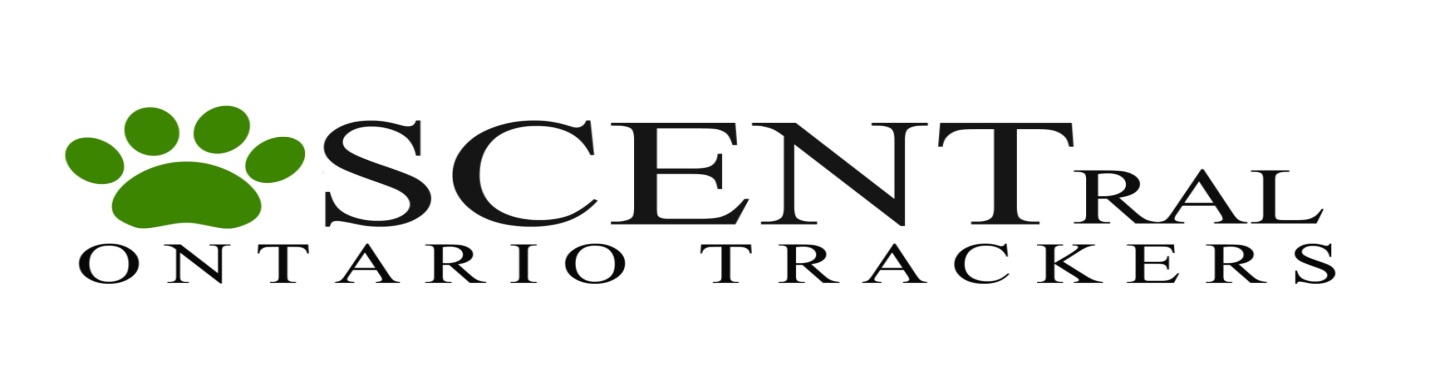 Club Member Registration for Kim Cooper “Field Working Day” Friday, Oct 25th (tentatively, 8am til 6pm)LOCATION:	 Guelph area 			COST:   $85 (working)    or       $15 (audit)PURPOSE: 	To give handlers the opportunity to train and track their dog under  		 the guidance of Kim Cooper.PRIORITY:	Working spaces are very limited per day (maximum 6 dogs). Priority will be given to dogs that are working towards TD/TDX titles. ‘Urban’ focused dog/handler training will only be accommodated if there is an opening AND if the handler cannot commit to Oct 27th (Sunday). Auditing spots for current SOT members are available and not limited. Please fill out the following information and return this form & payment to Joan Robinson at Box 144, Rockton, ON, L0R 1X0. Cheques should be made payable to Scentral Ontario Trackers. Submission deadline is Sept 28th.Payment must accompany registration.Working Spot 				Auditor Spot  Handler Name:	  	Dog Name & Breed/Type & Age:Tracking titles earned by dog:Comments: (what you would like to work on with Kim?)